                                                       Motto  
                    „Neotvírejme dětem dveře, ale pomozme jim najít ten správný klíč“ 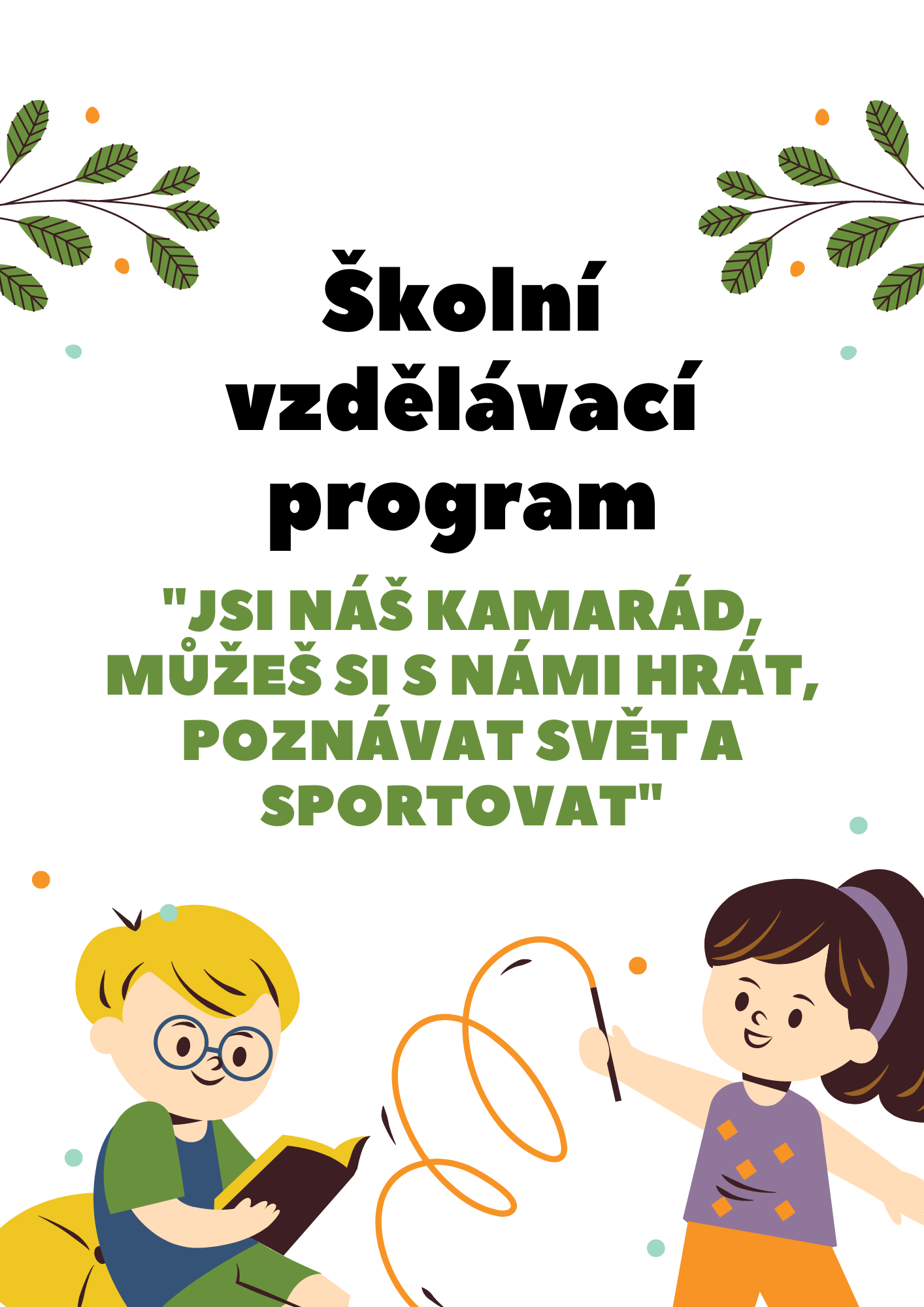 Vzdělávací obsah je uspořádán do čtyř integrovaných bloků.Bloky jsou voleny tak, aby respektovaly přirozený vývoj dítěte a  umožňovaly postupné naplňování záměrů vzdělávání ve stanovených pěti oblastech. Všechny třídy vychází ze stejných integrovaných bloků obsahujících návrhy témat.Pedagogové jednotlivých tříd si je rozpracovávají do třídních vzdělávacích programů podle aktuálních podmínek, věku, specifických zvláštností a individuálních možností dětí. Jsou respektovány požadavky na rozvoj osobnosti dítěte, uplatňování podílu rodičů na vzdělávání v mateřské škole.Ve dvou třídách mateřské školy probíhá výchovně vzdělávací činnost částečně v cizím jazyce metodou CLIL. Ve třídě se sportovním zaměřením mají děti do výchovně vzdělávacích činností zařazenou gymnastiku, atletiku a bruslení na ledě. Integrovaný blok: Po celý rok do přírody krok Charakteristika  integrovaného blokuZáměrem tohoto integrovaného bloku je seznamování s elementárními proměnami, změnami, vývojem v environmentální oblasti a dokonalejším chápáním okolního světa. V této oblasti se prolínají činnosti environmentálního charakteru a jejich realizace po celou dobu výchovně vzdělávacího procesu. Hlavní cíl vnímat svět v jeho přirozených souvislostech, získávat reálnější pohled na svět a       aktivní postoj k němu klást důraz na vlastní aktivitu dítěte při prožitkovém učení s využitím zvídavosti  seznamovat se s přírodou prostřednictvím praktického učení, hrou s přírodními      materiály získávat kladné osobní postoje k živé i neživé přírodě vést děti k pochopení, že změny způsobené lidskou činností mohou prostředí chránit       a zlepšovat, ale také poškozovat a ničit uplatňovat ekologicky motivované herní aktivity Dílčí vzdělávací cíle Dítě a jeho tělo – vytváření zdravých životních návyků a postojů jako základu          zdravého životního stylu, osvojení si věku přiměřených praktických dovedností Dítě a jeho psychika – rozvoj řečových schopností a jazykových dovedností       receptivních i produktivních, rozvoj komunikativních dovedností (verbální i neverbální)        a kultivovaného projevu Dítě a ten druhý – vytváření prosociálních postojů (rozvoj sociální citlivosti,       tolerance, respektu, přizpůsobivosti apod.) Dítě a společnost – seznamování se světem lidí, osvojení si základních poznatků o       prostředí, v němž dítě žije, rozvoj společenského i estetického vkusu Dítě a svět – seznamování s místem a prostředím, ve kterém dítě žije, a vytváření       pozitivního vztahu k němu, pochopení, že změny způsobené lidskou činností mohou       prostředí chránit a zlepšovat, ale také poškozovat a ničit, rozvoj úcty k životu ve       všech jeho formách Očekávané výstupy příležitosti a činnosti směřující k ochraně zdraví, osobního bezpečí a vytváření       zdravých životních návyků mít povědomí o významu aktivního pohybu a zdravých životních návyků  pomáhat pečovat o okolní prostředí být citlivé ve vztahu k živým bytostem, k přírodě i k věcem znát základní pojmy užívané ve spojení se zdravím vnímat, že svět má svůj řád, že je rozmanitý, pozoruhodný, nekonečně pestrý všímat si změn a dění v nejbližším okolí porozumět, že změny jsou přirozené a samozřejmé, přizpůsobovat se běžně       proměnlivým okolnostem doma i v MŠ mít povědomí o významu životního prostředí pro člověka prožívat radost ze zvládnutého a poznaného mít povědomí o významu péče o čistotu a zdraví, o významu aktivního pohybu a       zdravé výživy orientovat se bezpečně ve známém prostředí i v životě tohoto prostředí uvědomovat si nebezpečí, se kterým se může ve svém okolí setkat, a mít povědomí o tom, jak se prakticky chránitVzdělávací nabídka vycházky do lesa – přímé pozorování přírody návštěva “Lesní školky” sběr přírodnin výtvarné a pracovní činnosti s využitím přírodnin péče o zvířata v zimě (krmení ptáků, zvěře) výroba herbáře květin, listů pěstitelské a chovatelské činnosti – péče o rostliny ve třídě, péče o zvířata       (akvárium), shrabování listí na školní zahradě práce s encyklopedií, atlasem květin, zvířat hry a činnosti na zaměřené na poznávání a rozlišování zvuků (zvuky v přírodě) přímé pozorování přírodních, kulturních i technických objektů i jevů v okolí dítěte,       rozhovor o výsledku pozorování hry nejrůznějšího zaměření podporující tvořivost, představivost a fantazii práce s lupou zaměřena na zvídavost dětí hry a praktické úkony k procvičování orientace v prostoru a v rovině činnosti přibližující dítěti časové pojmy a vztahy související s denním řádem,       proměnami v přírodě Témata Můj mazlíček Pohádková zima Ledové království Jablíčkový týden Na záři těšili se sadaři Podzim čaruje, barvami malujePodzim otvírá vrátka Zelenina a ovoce  Náš táta šel na houby Co sklízíme na poli Podzim ťuká na vrátka, připravte se zvířátkaVlaštovičko, leť Ptačí starostiPtáčci v zimě Oblékám se podle počasí Kdo tu skákal hop a hop, sníh nám poví podle stop Na tom našem dvorečku Jak se jaro ozývá Vlaštovičky štěbetají, z jara totiž radost majíZvířátka a jejich mláďata Jaké bude počasí Probudil se brouček malý Co se skrývá ve vajíčku Hádej, kde bydlím Planeta země Vzhůru do vesmíruDen Země Dešťové kapičky dostaly nožičky Teče voda všude, v potoce i v řece Kdo žije u potoků, řek a rybníků Zvířátka ze ZOO Počasí je na draka Léto ťuká na vrátka Co si brouká letní louka Podmořský svět Co nám nadělil podzim Příroda usíná Tiše, tiše, ježek spí Cesta do pravěku Malí zahradníci Motýlí zahrádka Muchomůrka sedí v lesíčku Slunce svítí, kvete luční kvítí Včelko, kam letíš? Integrovaný blok: Všechny věci na světě, jsou na naší planetě  Charakteristika  integrovaného blokuZáměrem tohoto integrovaného bloku je aktivizovat smyslové vnímání, spojit elementární operace myšlení s praktickou činností. Formovat poznávací procesy, rozvíjet počátky logického myšlení. Prostřednictvím polytechnického vzdělávání podporovat rozvoj technické gramotnosti. Podporovat dokonalejší chápání okolního světa, rozvíjet všechny poznávací a tvůrčí schopnosti. Hlavní cíl Rozvíjet polytechnické dovednosti Vést k experimentování s různými materiály Zkoumat vlastnosti předmětů a jevů Podporovat tvořivé myšlení při řešení problémů Získávat elementární poznatky o znakových systémech a jejich funkcíchDílčí vzdělávací cíle Dítě a jeho tělo – rozvoj a užívání všech smyslů, rozvoj pohybových schopností a       zdokonalování dovedností v oblasti hrubé i jemné motoriky (koordinace a rozsahu       pohybu, dýchání, koordinace ruky a oka apod.), ovládání pohybového aparátu a        tělesných funkcí  Dítě a jeho psychika – rozvoj tvořivosti (tvořivého myšlení, řešení problémů,       tvořivého sebevyjádření), posilování přirozených citů (zvídavost, zájmu, radosti z         objevování), rozvoj schopnosti citové vztahy vytvářet, rozvíjet je a city plně prožívat Dítě a ten druhý – rozvoj kooperativních dovedností Dítě a společnost – seznamování se světem lidí, kultury a umění, rozvoj estetického       vkusu Dítě a svět – vytváření elementárního povědomí o přírodním, kulturním i technickém             prostředí, o jejich rozmanitosti, vývoji a neustálých proměnách Očekávané výstupy rozlišovat některé obrazné symbolyzacházet s běžnými předměty denní potřeby, hračkami, pomůckami, sportovním náčiním, pracovními pomůckami vnímat a rozlišovat pomocí všech smyslů (sluchově rozlišovat zvuky a tóny, zrakově         rozlišovat tvary předmětů a jiné specifické znaky, rozlišovat vůně, chutě, vnímat       hmatem apod.) vyvinout volní úsilí, soustředit se na činnost a její dokončení přijímat pozitivní ocenění i svůj případný neúspěch zachovávat správné držení těla ovládat koordinaci ruky a oka, zacházet s grafickým a výtvarným materiálem zacházet s běžnými předměty denní potřeby, hračkami, pomůckami, drobnými       nástroji, sportovním náčiním a nářadím, výtvarnými pomůckami a materiály,       jednoduchými hudebními nástroji, běžnými pracovními pomůckami pojmenovat většinu toho, čím je dítě obklopeno Vzdělávací nabídka manipulační činnosti a jednoduché úkony s předměty, pomůckami, nástroji, náčiním,       materiálem, činnosti seznamující děti s věcmi, které je obklopují a jejich praktickým       používáním motivované experimentování a pokusy s předměty, zkoumání jejich vlastností záměrné pozorování běžných objektů a předmětů, určování a pojmenovávání jejich       vlastností (velikost, barva, tvar, materiál, dotek, chuť, vůně, zvuky), jejich       charakteristických znaků a funkcíkonkrétní operace s materiálem (třídění, přiřazování, uspořádání, odhad, porovnávání       apod.) výtvarné, pracovní činnosti, grafické napodobování symbolů, tvarů, čísel, písmen,      užívání piktogramů hudební a hudebně pohybové hry smyslové hry, činnosti zaměřené na rozvoj a cvičení postřehu a vnímání, zrakové a       sluchové paměti, koncentrace pozornosti praktické činnosti, na jejichž základě se dítě seznamuje s různými přírodními i       umělými látkami a materiály ve svém okolí a jejichž prostřednictvím získává       zkušenosti s jejich vlastnostmi (pokusy, manipulace s různými materiály) činnosti a příležitosti seznamující děti s různými sdělovacími prostředky (noviny, časopisy, knihy, audiovizuální technika) Témata Můj mazlíček Vyletěl si pyšný drak Draci v oblacíchCo všechno umíme a známe Kniha je studnice moudrosti Malí muzikanti Barvy, barvy, barvičky, kruhy, střechy, kostičky Jede auto z kopečka Z čeho jsem? Třídím, třídíš, třídíme, prostředí si chráníme Není drak jako drak Na silnici pozor dáme, pravidla už dobře známe Integrovaný blok: Kdo jsem já, a kdo jsi ty, naše školka poví ti Charakteristika  integrovaného blokuVzdělávacím záměrem tohoto integrovaného bloku je začlenění dítěte do kolektivu, rozvíjení jeho komunikačních dovednosti, vedení k toleranci k sobě i druhým a rozvíjení základů společenského chování. Klade důraz na dodržování pravidel soužití, pochopení jejich smyslu a potřeby. Dále je kladen důraz na seznámení s místem, kde děti vyrůstají, s naší vlastí, městem, s přírodním prostředím jeho pozorováním a poznáváním praktickou činností, experimenty a pokusy, ale také s prostředím technickým. Hlavní cíl Seznamovat se se světem lidí, ve kterém dítě žije Soucítit, mít solidaritu a péči o druhé Rozvíjet city a plně je prožívat Dílčí vzdělávací cíle Dítě a jeho tělo – osvojení si poznatků a dovedností důležitých k podpoře zdraví,       bezpečí, osobní pohody i pohody prostředí Dítě a jeho psychika – posilování přirozených poznávacích citů (zvídavosti, zájmu) Dítě a ten druhý – osvojení si elementárních poznatků, schopností a dovedností       důležitých pro navazování a rozvíjení vztahu dítěte k druhým lidem, posilování       prosociálního chování ve vztahu k ostatním lidem Dítě a společnost – rozvoj schopnosti žít ve společenství ostatních lidí, přináležet k        tomuto společenství a vnímat a přijímat základní hodnoty v tomto společenství       uznávané, vytvoření povědomí o existenci ostatních kultur a národností Dítě a svět – vytvoření povědomí o vlastní sounáležitosti se světem, se živou a       neživou přírodou, lidmi, společností, planetou Zemí Očekávané výstupy chápe rozdíl mezi životem u nás a v jiných zemích čerpá nové informace z knih, encyklopedií ovládá jednoduché úkony na počítači a interaktivní tabuli uplatňuje návyky v základních formách společenského chování ve styku s dospělými a       dětmi aktivně vyhledává příležitosti k pohybu určuje význam pojmů – nahoře, dole, vpravo, vlevo…. správně třídí dle barvy, tvaru, velikosti dodržuje dohodnutá pravidla chování zvládá jednoduché ruční práce neostýchá se vystoupit samostatně klade otázky, dožaduje se odpovědi komunikuje verbálně i neverbálně zvládá jednoduché úkony s předměty má povědomí o písmenech a číslech Vzdělávací nabídka mapování a měření těla (obkreslování těla a jeho částí) zdravotně zaměřené činnosti lokomoční pohybové a nelokomoční pohybové činnosti jednoduché pracovní a sebeobslužné činnosti v oblasti hygieny, stolování, oblékání,       úklidu činnosti směřující k ochraně zdraví, osobního bezpečí, vytváření zdravých životních       návyků činnosti relaxační a odpočinkové komunitní kruh smyslové hry práce s lupou (pozorování vlasů, pokožky…) práce s encyklopedií, mapou, globusem práce s fotografií námětové hry dokončování příběhů hledání shody a rozdílu společenské hry spoluvytváření pravidel třídy práce s literárními texty (pohádky jiných národů, příběhy dětí z jiných zemí…) návštěva knihovny, základní školy samostatné řešení situací didaktické hry činnosti zaměřené k poznávání lidského těla Témata Kluci, holky, jdeme do školkyČas kamarádstvíMoje rodinaZelenina ovoce -  zaženeme pryč nemoceMoje tělo a zdravíChystáme se k zápisuCo děláme celý denNač má člověk smyslů pět?Domečku, kdo v tobě přebýváByl jsem u lékařePoznáváme děti světaCo mi hrozí na silniciCo mám dělat na červenouMoje rodinaČím budu, až vyrostu?Kde domov můjNaše zoubky perličkySvátek slaví všechny děti, s jakoukoliv barvou pletiTen umí to, ten zas tohleIntegrovaný blok: Radost, smích a veselí, to nám školka nadělí Charakteristika  integrovaného blokuVzdělávacím záměrem je osvojení si potřebných dovedností, návyků i postojů v sociálním prostředí, které děti obklopuje. Děti se seznámí s lidovými tradicemi, obyčeji a zvyky, s materiálními a duchovními hodnotami. Všechny činnosti vedou děti k aktivnímu zapojení do dění a radostnému prožívání společných oslav. Hlavní cíl rozvíjet estetické vnímání a cítění podněcovat představivost, fantazii vyjadřovat pocit radosti rozvíjet a užívat všechny smysly podporovat dětskou zvídavost a radost z objevovaného rozvíjet psychickou zdatnost a podporovat osobní pohody Dílčí vzdělávací cíle Dítě a jeho tělo – rozvíjet fyzickou a psychickou zdatnost, vytvářet zdravé životní       návykyDítě a psychika – posilovat přirozené poznávací city (zvídavost, radost, zájem),      rozvíjet schopnost vyjádřit pocity, dojmy a prožitkyDítě a ten druhý – posilovat prosociální chování ve vztahu k druhému Dítě a společnost – rozvíjet kulturně a estetické dovednosti výtvarné, hudební a       dramatickéDítě a svět – vytvářet schopnosti přizpůsobit se přirozenému vývoji a běžným       změnámVzdělávací nabídka přípravy a realizace společných zábav a slavností (oslavy, akce MŠ, Vánoce,       Mikuláš…) oslavy narozenin, svátku dětí hudební a hudebně pohybové hry a činnosti výtvarné a pracovní činnosti činnosti zajišťující spokojenost a radost, činnosti vyvolávající veselí a pohodu společenské hry obdarovávání se, chystání překvapení využívání rozpočitadel, básní, hádanek výzdoba a příprava třídy na jednotlivé akce sluchové a rytmické hry, hry se slovy vyprávění zážitků, příběhů podle skutečnosti i podle obrázkového materiálu, podle       vlastní fantazie..) přednes, recitace, dramatizace aktivity přibližující dítěti svět kultury a umění a umožňující mu poznat rozmanitost kultur      (kulturní akce, divadelní představení, seznamování s různými tradicemi a zvyky…) Témata Z pohádky do pohádky Vyletěl si pyšný drak Mikulášské překvapení Vůně vánočního cukroví Cinká zvoneček, už voní stromeček Vánoční zvyky a tradice Celý týden, každý den, začínáme s úsměvem Pohádková zima Halloween Ledové království Postavme si sněhuláka Zimní hry a sporty Karneval Od pondělka do pátku, povídáme pohádku Sváty jara Maminky mají svátek Tatínci mají svátek Týden radovánek Loučení se školáky Hurá na výlet Svátek slaví všechny děti, s jakoukoli barvou pleti Těšíme se na prázdniny Letí, letí na koštěti Do školičky bez slzičky S létem přišel zas, na prázdniny čas Martin na bílém koni Ať žijí duchové Sportování, to nás baví Hrnečku vař 